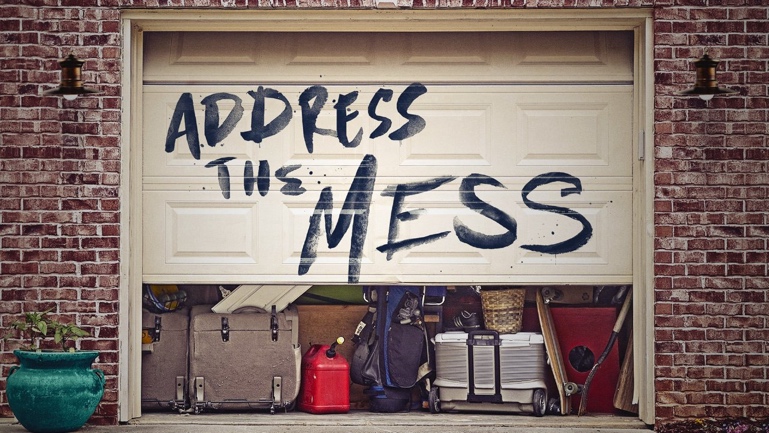 Messy-ErMessy-_______________.Do unto _______________ as he intends to do unto _______________.  Ignore _______________ you will eventually make a _______________.  I’m opting for _______________ over _______________-_______________.Every mess comes _______________ with some bad options.  Your _______________ to the mess is the _______________ _______________.  What _______________ do I want to tell?  Which of my _______________ do I want as a _______________ part of my story?May the Lord judge between me and you, may the Lord avenge me against you, but my hand shall not be against you.  1 Samuel 24:12, ESVMessy-ErMessy-_______________.Do unto _______________ as he intends to do unto _______________.  Ignore _______________ you will eventually make a _______________.  I’m opting for _______________ over _______________-_______________.Every mess comes _______________ with some bad options.  Your _______________ to the mess is the _______________ _______________.  What _______________ do I want to tell?  Which of my _______________ do I want as a _______________ part of my story?May the Lord judge between me and you, may the Lord avenge me against you, but my hand shall not be against you.  1 Samuel 24:12, ESV